Miejscowość i data ………………………………………………..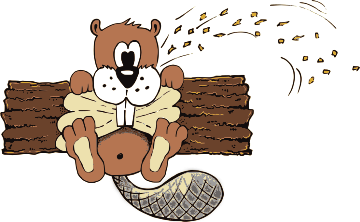 ZAMÓWIENIE nr  (nadaje wykonawca)Wykonawca:                                                                	Zamawiający:Na warunkach w niniejszym dokumencie, zamawiamy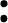 Oświadczam, że nasza firma jest uprawniona do otrzymywania faktur VAT oraz upoważniam firmę Babra-Pol Szymon Rzepecki do wystawiania faktur VAT bez podpisu nabywcy- zamawiającego.Charakter zamówienia (*niepotrzebne skreślić):                             Miejsce realizacji : Stałe/jednorazowe*                                                                                                                                                                …………………………………………………										        (miejscowość)	Płatność: ( *niepotrzebne skreślić)Przedpłata/przelew/gotówka*Zleceniodawca oświadcza, że uzyskał wymagane zgody niezbędne do realizacji usługi zrębkowania na terenie wskazanym w zamówieniu, zgodnie z przepisami prawa cywilnego i budowlanego i ponosi odpowiedzialność cywilno-prawną za ewentualne szkody niezamierzone. Uwaga! W przypadku pojawienia się materiału obcego np. stal, kamień itp., za ewentualne powstałe szkody odpowiedzialność materialną ponosi zleceniodawca.      Czytelny podpis i pieczątka firmowa…………………………………………………  BABRA-POL Szymon Rzepecki                                     05-270 Marki                                                                           ul. Pólko 88 NADMA                                                               NIP 1251506708                                                                     REGON 147462399                                                                Konto: Idea Bank S.A.74195000012006759184490002                     tel. 511 019 019                                                      e-mail: babrapol@wp.plbiuro: 575 859 215                                  wpisać dane firmy lub przystawić pieczątkę firmowąe-mail …………………………………tel …………………………………LpNazwa Cena netto vatJMSzacowana ilośćPlanowany termin 1.Usługa zrębkowania rębakiem mobilnym14,00 23zł/m32.Usługa zrębkowaniaRębakiem mobilnym1400,0023zł/h3.Dojazd do klienta z Radzymina 05-2504,0023zł/km